Załącznik nr 2 do Uchwały nr IV/44/2024
Rady Gminy Kobylnica z dnia 27 czerwca 2024 r.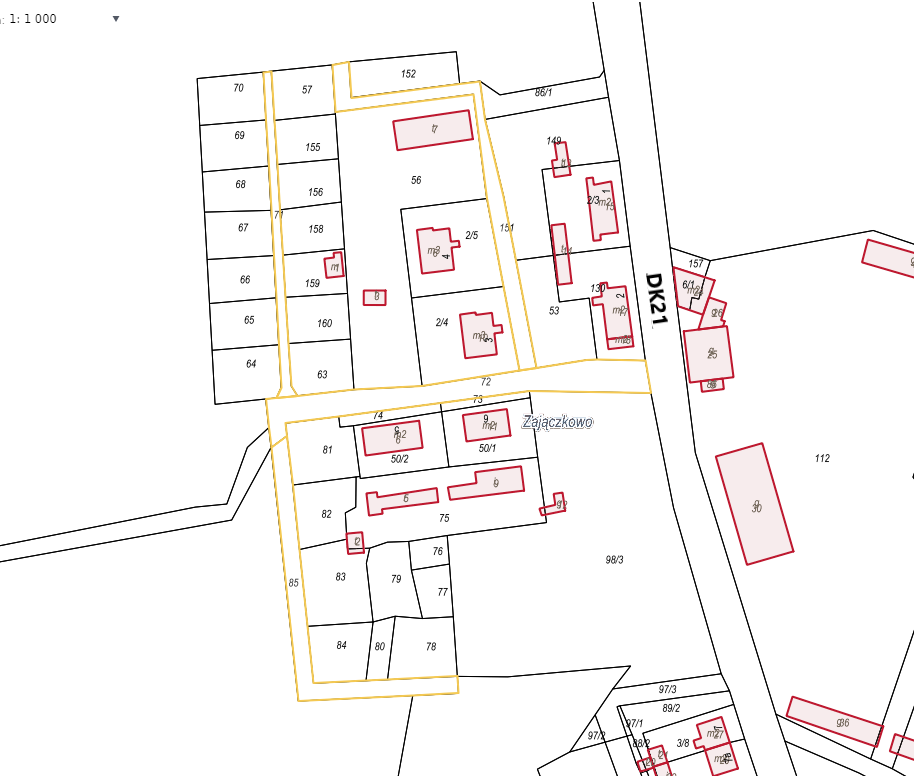 